Prague University of Economics and BusinessMaster’s Thesis Proposal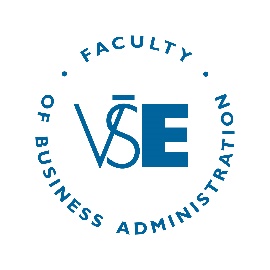 Name: Faculty: Faculty of Business Administration Study Programme: Master in Management (MIMG) Specialisation: E-mail: Proposed Title: Brief topic: One paragraph – about 250 words Research Question(s)/Hypothesis(es) Proposed methodology Proposed structure/content Bibliography: Suggested: 5 to 10 research articles